РОССИЙСКАЯ ФЕДЕРАЦИЯБРЯНСКАЯ ОБЛАСТЬАДМИНИСТРАЦИЯ ДУБРОВСКОГО РАЙОНА ПОСТАНОВЛЕНИЕот   22.12.2020 г.                                                                            № 767                                                                                  п. ДубровкаОб установлении тарифа на перевозкипо муниципальным маршрутамрегулярных перевозок в границахДубровского района             В соответствии с Федеральным законом от 13.07.2015г № 220-ФЗ «Об организации регулярных перевозок пассажиров и багажа автомобильным транспортом и городским наземным электрическим транспортом в Российской Федерации и о внесении изменений в отдельные законодательные акты Российской Федерации», Федеральным Законом от 06.10.2003г  № 131-ФЗ «Об  общих принципах организации  местного самоуправления в Российской Федерации» и законом Брянской области от 03.07.2010г № 54-з «Об организации транспортного обслуживания населения на территории Брянской области»  ПОСТАНОВЛЯЮ:Установить с 1 января 2021 года тарифы на перевозки по муниципальным маршрутам регулярных перевозок в границах Дубровского района  согласно приложению.Признать утратившим силу с 1 января 2021 года постановление администрации Дубровского района от 24.12.2018 г. № 939 «Об установлении тарифа на перевозки по муниципальным маршрутам регулярных перевозок в границах Дубровского района».Настоящее постановление разместить на  сайте Дубровского муниципального  района Брянской области в сети интернет http://admdubrovka.ru/.Контроль за исполнением постановления возложить на заместителя главы администрации района  Ефименко С.Н.Глава администрации  района            И.А.Шевелёв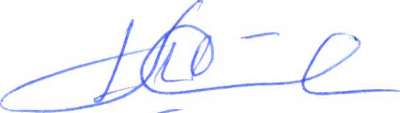 Приложение к постановлениюадминистрации Дубровского района                                                                                       от   22.12.2020г № 767ТАРИФЫна перевозки по муниципальным маршрутам регулярных перевозок в границах Дубровского района  № п/пНаименование услугТарифы(руб. коп.)1.Перевозка пассажиров и багажа автомобильным транспортом по муниципальным маршрутам регулярных перевозок, за километр пути2-402Стоимость проездных билетов на месяц при проезде в автобусах муниципальных маршрутов регулярных перевозок:2- для граждан (к месту работы и обратно), за 1 км пути113-002- для обучающихся в учреждениях среднего и высшего профессионального образования очной формы обучения (между пунктами обучения и проживания), за 1 км. пути51-002- для обучающихся в общеобразовательных учреждениях и учреждениях начального профессионального образования (между пунктами обучения и проживания), на месяц254-00